Ensemble en mission à l’écoute de l’autre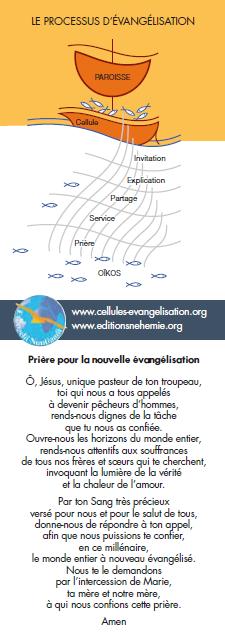 **************************************VOYAGE APOSTOLIQUE DU SAINT-PÈRE EN THAÏLANDE ET JAPON Du mardi 19 au mardi 26 novembre 2019AVIS DE CONVOCATIONAssemblée générale des paroissiensCe dimanche 17 novembre, 11h30, salle Mgr André RivestÉlection de deux marguilliersVous êtes, par la présente, convoqués à une assemblée de paroissiens qui a lieu ce 17 novembre 2019, après la célébration de 10h30, dans la salle Mgr André Rivest (entrée dans l’église à l’avant); elle a pour but l’élection de deux marguilliers.  Messieurs François Farès et Charles Uzarama terminent un premier mandat et sont, selon la loi, rééligibles pour un deuxième mandat.  Cependant M. Farès ne se représente pas mais demeure disponible pour des services ponctuels. Bienvenue à cette assembléeEt merci d’avoir à cœur votre paroisse!Votre curé, CharlesConcert : « Couleurs et sentiments »Dans la série « Saints-Anges en musique » à LachineAvec Anne-Marie Beaudette, sopranoCatherine Todoroski, organisteDimanche, 24 novembre à 15 hÉglise Saints-Anges, 1400 boul. St-Joseph, Lachine, H8S 2M8Pensée de la journée :Il y a toujours au bout de la nuit, une fenêtre ouverte,une fenêtre éclairée, la nuit n’est jamais complète.Paul ÉluardBienvenue à l’abbé JeanMarie BeaublancDenny qui se joint à l’équipe pastorale au service de notre paroisse et en lien avec les paroisses environnantes.Monsieur l’abbé, vous trouverez chez nous une communauté accueillante, vivante et multiethnique au sein du quartier, une communauté où il fait bon vivre.Bienvenue parmi nous!Charles Depocas,Prêtre-administrateur paroissialCHORALE FAMILIALE DE NOËLLes  pratiques auront lieu tous les dimanches à la salle André-Rivest, de 9h30 à 10h20, et ce,  à partir du 17 novembre prochain.  Bienvenue à tous!***********************************************Je désire m’impliquer lors des célébrations du dimancheEt/ou pour la chorale familiale (cocher votre choix)NOM DE FAMILLE : __________________________________PRÉNOM(S) du ou des participant(s) :____________________________ ______________________________________________________________________________________________________________________TÉLÉPHONE : ____________________________________ADRESSE : _______________________________________⸋ Pour la liturgie du dimanche à 10h30⸋Pour la chorale familiale de NoëlNOVEMBRECÉLÉBRATIONS  EUCHARISTIQUESNOVEMBRECÉLÉBRATIONS  EUCHARISTIQUESNOVEMBRECÉLÉBRATIONS  EUCHARISTIQUESNOVEMBRECÉLÉBRATIONS  EUCHARISTIQUESNOVEMBRECÉLÉBRATIONS  EUCHARISTIQUESNOVEMBRECÉLÉBRATIONS  EUCHARISTIQUESNOVEMBRECÉLÉBRATIONS  EUCHARISTIQUESSam 16 nov16h30Sam 16 nov16h30Sam 16 nov16h30Diane Sigouin ----------- Robert et Michèle SigouinAction de grâce Diane Sigouin ----------- Robert et Michèle SigouinAction de grâce Diane Sigouin ----------- Robert et Michèle SigouinAction de grâce Diane Sigouin ----------- Robert et Michèle SigouinAction de grâce Dim 17 nov  10h3033edimancheordinaireVillagia (9h30)Dim 17 nov  10h3033edimancheordinaireVillagia (9h30)Dim 17 nov  10h3033edimancheordinaireVillagia (9h30)Jeannette Bastien Gravel (1erann) ------- La familleYolette Maurice (ann) --------------------------- RuthGuy Bertrand ------- Magdeleine et Pierre LapointeJeannette Bastien Gravel (1erann) ------- La familleYolette Maurice (ann) --------------------------- RuthGuy Bertrand ------- Magdeleine et Pierre LapointeJeannette Bastien Gravel (1erann) ------- La familleYolette Maurice (ann) --------------------------- RuthGuy Bertrand ------- Magdeleine et Pierre LapointeJeannette Bastien Gravel (1erann) ------- La familleYolette Maurice (ann) --------------------------- RuthGuy Bertrand ------- Magdeleine et Pierre LapointeLun18nov16h30Lun18nov16h30Lun18nov16h30Lise Gagné ------------------Francyne CharbonneauLise Gagné ------------------Francyne CharbonneauLise Gagné ------------------Francyne CharbonneauLise Gagné ------------------Francyne CharbonneauMar 19nov    8h30Mar 19nov    8h30Mar 19nov    8h30Gérard Beaudet ----------------------- La successionGérard Beaudet ----------------------- La successionGérard Beaudet ----------------------- La successionGérard Beaudet ----------------------- La successionBelleriveBellerive10h00--------------------------------------------------------------------------------------------------------------------------------------------------------------------------------------------------------------------------------------------Mer20nov16h30Mer20nov16h30Mer20nov16h30Simone Wheatley-------------------------- SesenfantsSimone Wheatley-------------------------- SesenfantsSimone Wheatley-------------------------- SesenfantsSimone Wheatley-------------------------- SesenfantsJeu 21nov 8h30Présentation de la Vierge MarieJeu 21nov 8h30Présentation de la Vierge MarieJeu 21nov 8h30Présentation de la Vierge MarieRéal Goyer---------------- Offrandes aux funéraillesRéal Goyer---------------- Offrandes aux funéraillesRéal Goyer---------------- Offrandes aux funéraillesRéal Goyer---------------- Offrandes aux funéraillesVen22nov  16h30Ste CécileVen22nov  16h30Ste CécileVen22nov  16h30Ste CécileDéfuntsfamilleWheatleyDéfuntsfamilleWheatleyDéfuntsfamilleWheatleyDéfuntsfamilleWheatleySam23nov16h30Sam23nov16h30Sam23nov16h30Défunts famille Thurber------------ Nancy ThurberDéfunts famille Thurber------------ Nancy ThurberDéfunts famille Thurber------------ Nancy ThurberDéfunts famille Thurber------------ Nancy ThurberDim 24nov  10h30Le Christ, Roi de l’UniversVillagia (9h30)Dim 24nov  10h30Le Christ, Roi de l’UniversVillagia (9h30)Dim 24nov  10h30Le Christ, Roi de l’UniversVillagia (9h30)André Grenier (10ann) - Son épouse et ses enfantsGuy Bertrand ------- Magdeleine et Pierre LapointeAndré Grenier (10ann) - Son épouse et ses enfantsGuy Bertrand ------- Magdeleine et Pierre LapointeAndré Grenier (10ann) - Son épouse et ses enfantsGuy Bertrand ------- Magdeleine et Pierre LapointeAndré Grenier (10ann) - Son épouse et ses enfantsGuy Bertrand ------- Magdeleine et Pierre LapointeVOS OFFRANDESVOS OFFRANDESVOS OFFRANDESVOS OFFRANDESVOS OFFRANDESVOS OFFRANDESVOS OFFRANDESQuête : 1 082 $Quête Manoir des Iles : 56$Sœurs M. Christ-Roi : 238 $Villagia : 150 $Quête : 1 082 $Quête Manoir des Iles : 56$Sœurs M. Christ-Roi : 238 $Villagia : 150 $Quête : 1 082 $Quête Manoir des Iles : 56$Sœurs M. Christ-Roi : 238 $Villagia : 150 $Quête : 1 082 $Quête Manoir des Iles : 56$Sœurs M. Christ-Roi : 238 $Villagia : 150 $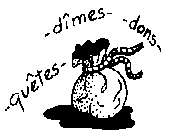 Quête Belle Rive : 57 $Dîme :57 $Lampions : 171 $Quête Belle Rive : 57 $Dîme :57 $Lampions : 171 $HEURES D’OUVERTURE DE L’ÉGLISEMardi de 8h à 10h et jeudi de 8h à midi; (chapelet 8h)Lundi et mercredi de 16h à 17h (chapelet 16h)Vendredi de 16h à 20h (chapelet 16h)Horaire des messes : voir ci-dessusHeures d’adoration : Jeudi de 9h30 à midi                                        Vendredi : de 17h à 20hRosaire : 1er samedi du mois à 15h15HEURES D’OUVERTURE DE L’ÉGLISEMardi de 8h à 10h et jeudi de 8h à midi; (chapelet 8h)Lundi et mercredi de 16h à 17h (chapelet 16h)Vendredi de 16h à 20h (chapelet 16h)Horaire des messes : voir ci-dessusHeures d’adoration : Jeudi de 9h30 à midi                                        Vendredi : de 17h à 20hRosaire : 1er samedi du mois à 15h15HEURES D’OUVERTURE DE L’ÉGLISEMardi de 8h à 10h et jeudi de 8h à midi; (chapelet 8h)Lundi et mercredi de 16h à 17h (chapelet 16h)Vendredi de 16h à 20h (chapelet 16h)Horaire des messes : voir ci-dessusHeures d’adoration : Jeudi de 9h30 à midi                                        Vendredi : de 17h à 20hRosaire : 1er samedi du mois à 15h15HEURES D’OUVERTURE DE L’ÉGLISEMardi de 8h à 10h et jeudi de 8h à midi; (chapelet 8h)Lundi et mercredi de 16h à 17h (chapelet 16h)Vendredi de 16h à 20h (chapelet 16h)Horaire des messes : voir ci-dessusHeures d’adoration : Jeudi de 9h30 à midi                                        Vendredi : de 17h à 20hRosaire : 1er samedi du mois à 15h15HEURES D’OUVERTURE DE L’ÉGLISEMardi de 8h à 10h et jeudi de 8h à midi; (chapelet 8h)Lundi et mercredi de 16h à 17h (chapelet 16h)Vendredi de 16h à 20h (chapelet 16h)Horaire des messes : voir ci-dessusHeures d’adoration : Jeudi de 9h30 à midi                                        Vendredi : de 17h à 20hRosaire : 1er samedi du mois à 15h15